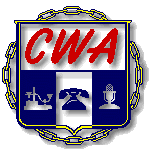 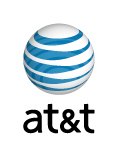 22nd  ANNUAL CWA/AT&T CHARITY GOLF TOURNAMENTWHO:		FIRST 36 - 4 PERSON TEAMS  WHEN:		SATURDAY, June12th, 2021 - 8:00AM SHOTGUN START 			Registration starts at 7:00AMWHERE:		EAGLES LANDING-BELTON, MISSOURI 			4200 Bong Ave, Belton, MO 64012    THE 21st   ANNUAL CWA/AT&T CHARITY GOLF TOURNAMENT IS APPROACHING. WITH THIS IN MIND, THE TOURNAMENT COMMITTEE IS CONTACTING ALL PREVIOUS AND/OR NEW SPONSORS TO AGAIN PARTICIPATE IN A WORTHY CAUSE FOR CHARITY. BECAUSE OF YOUR GENEROSITY IN 2019, WORKING FAMILIES RECEIVED A $5,500 DONATION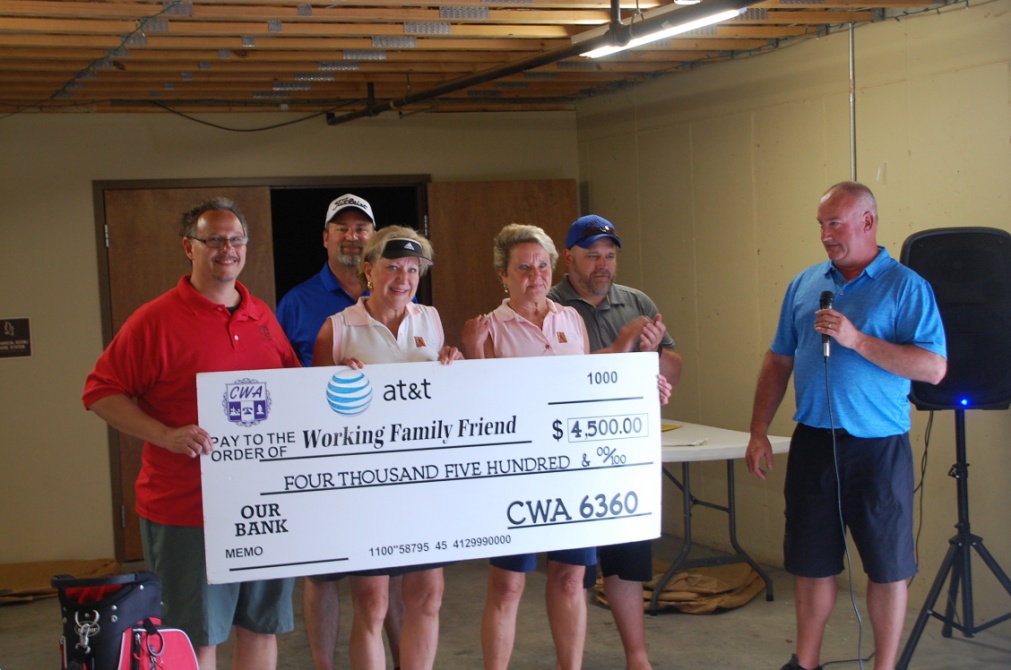 THE 2021 CHARITY IS Working Families FriendRETURN THIS PAGE WITH PAYMENTSponsor Name:________________________________________________________------------------------------------------------------------------------------------------------------Make checks payable to CWA/AT&T Charity Golf Classic Send to: CWA Local 6360, 3675 S Noland Rd. STE 201 Independence, MO 64055Questions:  Call Darrick Inscho at (816) 561-6360 or email: darrick@cwa6360.org 	 $300.00 – Bronze Sponsor w/ Hole Sign and one (1) player$500.00 – Silver Sponsor w/ Hole Sign and two (2) players$750.00 – Gold Sponsor w/ Hole Sign and three (3) players$1000.00 – Platinum Sponsor w/ Hole Sign and four (4) PlayersSignature________________________________PLAYER NAMES: NAME: ____________________(Capt.) TELE # ________________________NAME :_________________________TELE# _________________________                                       NAME: _________________________ TELE# _________________________NAME: _________________________ TELE# _________________________Please provide emails if possible